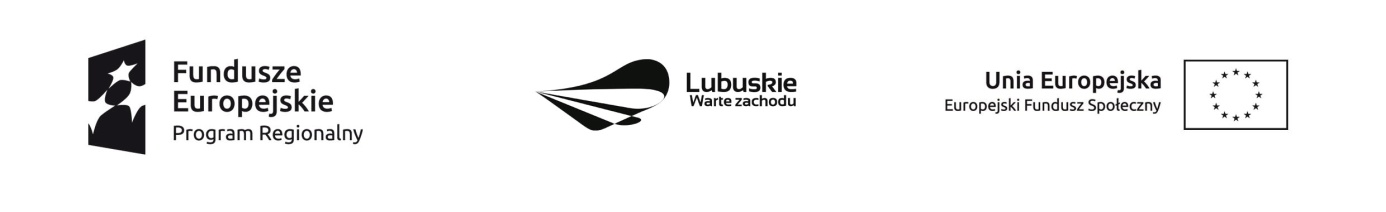         Krosno Odrzańskie, 20.11.2018 r.Zawiadomienie o wyniku postępowaniaDyrektor Powiatowego Centrum Pomocy Rodzinie w Krośnie Odrzańskim informuje, że w wyniku zakończonego naboru ofert na zorganizowanie i przygotowania usługi cateringowej podczas konferencji pt. „Aktywnym warto być” upowszechniającej rezultaty projektu pn. „Aktywność-potencjał-rozwój” złożone zostały dwie oferty:Odrzańskiej Spółdzielni Socjalnej z siedzibą przy ul. Piastów 10 E, 66-600 Krosno Odrzańskie, Restauracji „Jaskółka” Wacław Ugrynowicz z siedzibą przy ul. Krak. Przedmieście 25, 68-300 Lubsko.Oferta Odrzańskiej Spółdzielni Socjalnej z siedzibą przy ul. Piastów 10 E, 66-600 Krosno Odrzańskie spełnia wymogi formalne. Wykonawca złożył ofertę na kwotę brutto 5 250,00 złotych.Oferta Restauracji „Jaskółka” Wacław Ugrynowicz z siedzibą przy ul. Krak. Przedmieście 25, 68-300 Lubsko spełnia wymogi formalne. Wykonawca złożył ofertę na kwotę brutto 3 000,00 złotych.DyrektorPowiatowego  Centrum Pomocy Rodziniew Krośnie OdrzańskimZofia Mielcarek